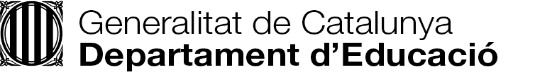 INSTITUT MOLLERUSSACalendari del procés del servei d’assessoramentR/N: Y0348/Y0590Segell de registre d’entradaOferta formativaData de comunicació de prestació del servei12/07/2021	LlocServeis TerritorialsData d’oferta de places per família professional12/07/2021	LlocWeb/centre/aplicació_gestio_serveifpInformacióPublicació al web del centre l’oferta de places per família professional i cicles, i el calendariData publicació20/07/2021	LlocWeb dels centreSol·licitud al servei d’assessoramentData de sol·licitud del servei12/01/2022 al 26/01/2022	LlocSecretaria del centreData publicació provisional d’admesos i places de reserva27/01/2022	LlocWeb de cada centreData reclamacions a la llista d’admesos28/01/2022 al 01/02/2022	LlocSecretaria del centreData publicació de la llista definitiva d’admesos, de les instruccions i calendari de pagament i de l’inici de les sessions d’assessorament	02/02/2022Inscripció al servei d’assessorament i presentació de la documentació de pagament	03/02/2022 al 17/02/2022Fases del servei d’assessoramentCalendari i convocatòria dels participants:Data 21/02/2022	Hora:17:00	Lloc: Sala d’actes del centre o telemàtica1a fase: Presentació2a fase: Declaració de l’objectiu professional que es vol assolir.3a fase: Identificació de la formació i l’experiència laboral de què disposa l’usuari/ària.4a fase: Relació de la formació susceptible de ser reconeguda o convalidada des del cicle formatiu.5a fase: Estudi de l’experiència professional de què disposa la persona i de la formació no recognoscible del cicle formatiu. 6a fase: Elaboració per part de l’assessor/a de l’informe d’assessorament per aconseguir l’objectiu professional desitjat.7a fase: Lliurament de l’informe d’assessorament a l’usuari/ària.